Урок по правилам безопасности на дороге27 ноября у нас в 1б классе прошел необычный урок.  Прозвенел звонок, и Вера Викторовна, наша учительница, сказала, что в гости пришла инспектор ГИБДД Обрубова Екатерина Юрьевна. Она напомнила нам о правилах безопасного поведения: дорогу нужно переходить только по пешеходному переходу на зеленый свет светофора. Сначала нужно посмотреть налево, а дойдя до середины дороги, посмотреть направо и, убедившись, что машины нас пропускают, смело переходить. Пропустить пешехода на переходе – это обязанность каждого водителя, но ситуации бывают разные, нужно самим беспокоиться о собственной безопасности.
               Инспектор задала  ребятам вопросы: кем являемся мы на дороге, как называются специальные приспособления, которые светятся в темноте и помогают водителям лучше нас видеть. Первоклассники  ответили, что мы - пешеходы, а элементы, которые светятся в темноте, называются светоотражателями или световозвращателями. Екатерина Юрьевна похвалила нас за правильные ответы. С помощью речевки «Помни правила движения, как таблицу умножения» мы разыграли призы – световозвращающие ленточки и значки. Удача мне улыбнулась – я получила значок на куртку. Урок правил дорожного движения мне очень понравился, было интересно!Ученица 1б класса Буянова Полина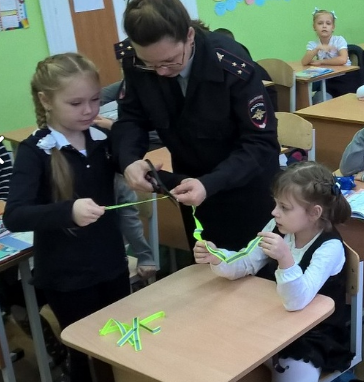 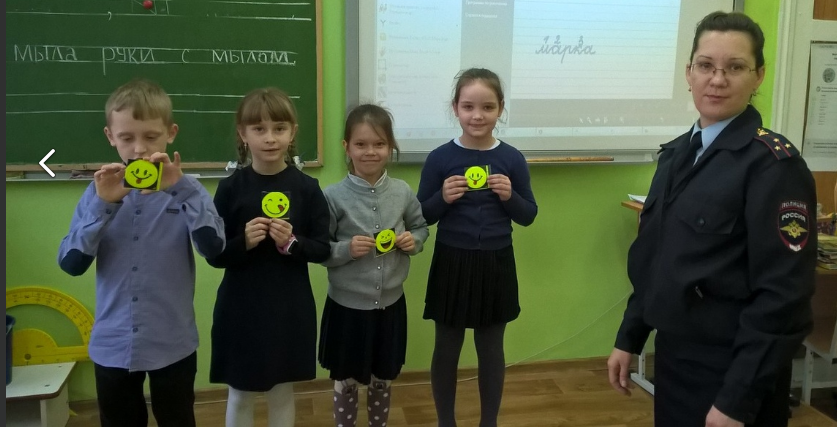 